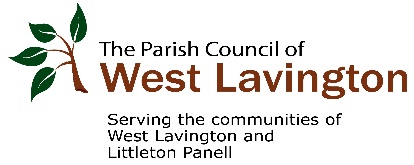 WEST LAVINGTON PARISH COUNCIL   MEETING OF THE PARISH COUNCIL 4th JULY 2019, 7PMIN THE WEST LAVINGTON VILLAGE HALLMINUTESMeeting closed at 2220Signed……………………………………………………………………………..5 September 2019Present:Councillors:Mrs B Herniman,  Mr M May, Mrs H Freeman, Mr P Blundell,  Mr R  Oglesby, Mr M Challinor, Mrs J Ford, Mr D Muns, Mr S Coxhead, Mr R Scott and Mr A Morton . Also present Mrs K Elston (Clerk), and Mrs S  Gamble (until 7.30pm).19/20/053Apologies for absence  There were none.19/20/054Declaration of interests   Mr M May declared an interest in Agenda item 7 Finance in relation to   the grant request for the West Lavington Village Hall.19/20/055Vacancy for parish councillor – co-option of councillor    Clerk confirmed that she had received one application from Mr          Dominic Muns.  Mr Muns spoke briefly to the parish council           explaining his reasons for wanting to become a councillor.            Councillors were in agreement to co-opt Mr Muns as a parish          Councillor.          Proposed: Mr A Morton          Seconded: Mr M May          All councillors in agreement          Mr Muns signed the declaration and joined the meeting.  Clerk to set          up email for Mr Muns.KE19/20/056Planning   Feedback to Market Lavington Parish Council regarding their    Neighbourhood Plan – Mrs Gamble (a member of the West Lavington   NHP Steering Group) has reviewed the document and circulated to   councillors a proposed response prior to the meeting.  Market    Lavington have submitted Regulation 14 more than twice.  They have   five sites that they have been looking at and would prefer the    developments to be in four smaller sites whereas Wiltshire Council   would prefer one larger site for 77 houses.  Two of the sites proposed   are to the west of Market Lavington towards our parish.  The two    parishes do use each other’s facilities and there is significant traffic               between the two.  Councillors agreed the response that was prepared:   Proposed: Mr S Coxhead   Seconded: Mr R Scott   All councillors in agreement   Clerk to send response to Market Lavington Parish Council clerk.   Dissolve Neighbourhood Plan Steering Group – this group has    completed it’s work now as Regulation 16 has been passed and    therefore, can be dissolved.  Although it was agreed to delay this until   the September meeting as there is a 6-week period where there is    an opportunity for a legal challenge to be presented.  Mrs Gamble   advised that she would be available if required to provide advice   going forward.  Mrs Gamble has sent an email of thanks and asking    for advice post-referendum from our consultant, Anthony Northcote,      and thanks to our Wiltshire Councillor and councillors who served   on the Steering and Core Group.   The Plan is a living document that will be reviewed in five years’ time.     The parish council need to be aware of the Plan when considering any   other planning application.     All documents regarding NHP to be passed to the clerk prior to   1st September 2019.KENHP Steering Group19/20/057Minutes of the last parish council meeting 06/06/19 and Matters Arising   Minutes were agreed to be a true and accurate record.  Chair   signed the minutes.   Matters arising:   Minute 19/20/037 – Dauntseys’ School Governor vacancy.  Mrs   Herniman has met with the Chair of Governors, Lucy Walsh Waring to    discuss a way forward of working together.  There was an   acknowledgement that the vacancy handling process could have    been better but Dauntseys really want to work closely with the   parish council.   Therefore Dauntseys’ wish to invite the councillors to   the school for tea in September to continue to build upon the current    working relationship.  Confirmation date to be sent out by the   clerk.   Dauntseys’ confirmed that their governor vacancy position is still   open and that they are seeking to reach a compromise in relation to   the planning for the athletics track.   Carparking at Sandfield entrance – the issues raised were passed    onto the Community Police Team and their presence has been seen   during school picking up times.   Toposcope Event – Mr Challinor and Mr Blundell attended and    feedback that it was a well attended event.   Referendum – the results were that 86% of the people who voted said   yes.  The parish council would be interested to hear what the    objections were from the other 14% as these are issues that could   be considered when planning is discussed for the site.  It was    agreed to ask Gaigers if they were aware of any concerns in the    questionnaires that were received at the Annual Parish Meeting on   20 May 2019.  Clerk to approach Gaigers to ask if there is any   information available.   Minute 19/20/044 – Grant to West Lavington Youth Club.  Mr May   confirmed that the once-a-week Junior Youth Club has now been   reinstated, as per the request from the parish council to ringfence that    money when they made the grant.    Minute 19/20/045 Closed Burial Ground – a letter of thanks has         been received from the PCC for the grant made at the last meeting         towards the cost of additional grass cutting..KE19/20/058Chairman’s Announcements  Resignation Letter from Mr M Challinor – the clerk has received a   letter from Mr Challinor advising that he will be stepping down from  the parish council after the meeting tonight as he is moving away  from the area.  Mrs Herniman thanked Mr Challinor for his work and  commitment, not only to the parish council but many other   community organisations and projects.  A card was given to Mr  Challinor.  Clerk will contact Wiltshire Council and advise them of the vacancy    and the relevant notices will be displayed.    Clerk Performance Review – this needs to take place in July with     Mr May, Mrs Ford and Mrs Herniman.  Clerk to advise of suitable    dates.    Wiltshire Neighbourhood Watch AGM – this will be on 13.07.19 at     1030 – 1230 at Wiltshire Police Headquarters for any councillors that     want to attend.    Parking on the grass verge opposite to the entrance of the Spinney –     there have been cars parked there when there have been large    events at the village hall and the carpark is full.  Councillors believed    there was an agreement for the Village Hall to advise the school    when they were holding large events as the carpark would not be    available.  Councillors agreed it would also be good if the school     could advise the Village Hall if they are holding events.  Clerk to     confirm communication arrangements with both parties.  Mr Muns    advised he would also cross reference events at the Village Hall    with the school as per the community calendar website.    Area Board minutes regarding the Dauntseys’ athletics track    Planning application – the Area Board minutes have been released    and Mrs Herniman has summarised the relevant part for councillors     as they are very long.  Mrs Herniman will send to Mr Muns.    Bonfire information for the website – Mr Scott has circulated the    information he provided before.  Mr Blundell agreed to review the     document and then send onto the clerk to submit to the website.    Potential hogweed risk – a member of the community has reported a    sighting of the dangerous plant.  It has been reported to Wiltshire     Council and the land owner.  The information has been put onto the    website.  Any updates will be reported to the clerk.    Closure of Shrewton Road on 15.07.19 for three days – clerk    notification from Wiltshire Council.    Request to have a textiles collection bank in the village.  Councillors     did not feel there were any suitable locations as there is already one    located in the Churchill carpark.  Clerk to respond to email from     Scope.       Tuesday Club – there is an advertisement for the post of a volunteer    to support the club.    22 High Street (old car sales site) – there have been reports of    a potential new business setting up on the site.  The small storage     area has begun to store a stock of pizza boxes and a sign for     burgers and kebabs.  Mrs Herniman has written to Wiltshire Council    who have responded by advising that in order for the site to operate    as a takeaway then a change of use application would need to be    submitted to Wiltshire Council.  No application has been received    to date.KEKEKEDMBHPB/KEKE19/20/059Public Participation  There was none.19/20/060Wiltshire Councillor Report – Councillor Richard Gamble  Report was submitted prior to the meeting which was read to           councillors as Councillor Gamble could not attend.    The next Area Board is on Monday 15 July in The Shambles in     Devizes at 1800 for 1830.  The agenda will include a presentation by     Devizes Town Council  on their proposals for The Shambles and The      Market Place.  The Headteacher of Dauntsey’s School will attend the     September meeting of the Area Board.     The A360 at Shrewton will again be closed from 15 July for three      days.  Mr Gamble has written to ask Highways why no notice has      been received (again) or advance signs displaying in this area.19/20/061Finance     Budget monitoring – sheet sent out prior to the meeting.  No     further questions raised.     Grant application for the Village Hall – further to a previous      discussion the parish council provisionally agreed to provide a grant      for the monthly coffee mornings up to £250 but would need a     breakdown of the cost.  Three have now taken place and a request      for £225.70 has been received to cover the costs of food, people     washing up, caretaker time and publicity.     Mrs Herniman asked about the support from Age Concern as they     were present and there was an assumption that although they were     not providing any financial support for the event they might be     providing volunteers to do washing up (the cost of washing up was      £94.50).  Mr May advised that Age Concern were present to provide     support and guidance for people  who attended.  Councillors agreed      to pay the £225.70 as a grant.     Proposed: Mr S Coxhead     Seconded: Mr M Challinor     All councillors in agreement     Mr May advised that the Village Hall are planning more coffee     mornings and would approach the parish council for more grant      funding.     Grant application from the Friendship Group – clerk advised that     Mrs Hinton has provided the information on the cost of the coach and     it will be in the sum of £445.  Councillors were in agreement to      provide as a grant.     Proposed: Mr M Challinor     Seconded: Mr R Oglesby     All councillors in agreement     Clerk to advise Mrs Hinton and request the invoice when available.     Internal Audit Report – the report has come back with the following     Recommendations:     The reconciling statement needs to be prepared quarterly and      signed off by a nominated individual.  Councillors have completed      this but the bank statements have not been signed.       Evidence is in the minutes but the statements will be signed going     forward.     Councillors or others who undertake the health and safety reviews     of the playground and equipment should receive some formal     recognised training.  Clerk advised councillors that any child who      receives an injury in the playparks have until they are 21 to make a      claim.  Councillors firstly do not want any children to harm       themselves and equally do not want to carry the risk of a financial      claim.  Clerk will investigate this training and report back at the     September meeting.     The council could consider a photographic record of their asset      register.  Mr Blundell agreed to take on this task.     The asset registers 2017-18 was reinstated as the cost of replacing     items should be the recorded value and not the estimated value of      them e.g. cost of telephone box was £1 but had been recorded as     £25 000 value.     Disbursements Cheque Number                    Payee                                                           £SO                                        Chris Hardwick (website)                             28.00SO                                        Charlton Baker                                             12.501669                                      HMRC                                                         583.201670                                      Kaye Elston (clerk salary – July)                 291.801671                                      Auditing Solutions Ltd                                 240.001673                                      Kaye Elston (office expenses)                      25.901674                                      Kaye Elston (clerk salary Aug)                    291.801675                                      H Sainsbury                                                    60.001676                                      D and M Services                                         120.001677                                      Playforce Ltd                                               1740.001678                                      Mark Goddard & Sons                                  864.001679                                      Peter Blundell                                                 51.731680                                      WL Village Hall                                             225.701681                                      Boels Rental                                                   36.001682                                      Chris Harwick                                                  30.00 KEKEPB19/20/062External AuditAnnual Governance Statement 2018/19   Clerk read out Section 1 – 8 and councillors were in agreement that    they had been met.19/20/063External AuditAccounting Statements 2018/19   Clerk presented Sections 1 – 10 and councillors were in agreement   that they were correct and that they matched the accounts agreed by   the internal auditor.19/20/064Planning continued APPLICATIONS   19/05292/FUL Milton Brook House, 5 Duck Street, West     Lavington, Devizes SN10 4LG – Erection of an oak framed garden    room to rear elevation.  Councillors did not have any objectives to    this application. 19/05330/FUL 79a High Street, Littleton Panell, West Lavington,   Devizes SN10 4ES – demolish existing building and erect new part-               double, part-single storey building.  In discussion councillors               understood and supported the need to demolish the existing structure               and were pleased with the applicant’s proposal to keep within the                footprint of the existing area.  Also, it was noted that materials               sensitive to the surrounding buildings are proposed.  Overall the single               storey section, although slightly reduced in size with the existing, was                supported; however, councillors were unanimous in their concern for               the two-storey section containing the rest room,  in particular the size               and height in relation to the plan area.  Rather than make an outright               objection councillors preferred to express their unease over the                proportions of the two-storey part of the proposal for this prominent               site at a road junction and at the entrance to Russell Mill Lane. 19/06158/FUL Dauntsey’s School, High Street, West Lavington.   Devizes SN10 4HE – Refurbishment of Existing Tennis Courts to   Accommodate Three Tennis and Two Netball Courts.  Councillors   require confirmation on the colour of the surface of the court.  If    confirmed as grey then there are no objections to the application.   19/06724/FUL 94 High Street, Littleton Panell, Devizes SN10 4EU    –  Demolition of Attached Garage and Sun Room/Porch.  Erect New    Extensions to the Front (South Facing) and Rear (North Facing)     Elevations and a New Detached Garage/Garden Store.  This has     only been notified on 3 July and the details are not yet listed on the    Wiltshire Council portal.  Councillors agreed to place this on the     agenda for 25.07.19 as the date for comments is 12.08.19.    19/06460/TCA 94 High Street, Littleton Panell, Devizes SN10 4E –     Fell 1 Black Poplar (T8), 1 Wynch Elm (T10), 1 Cherry Tree (T11),    5 Lawson Cypress (T12-T15 & T24) and 1 Pine Tree (T26); 3 metre    Reduction to Corsican Pine (T2), Reduce Height of Holly, Cypress    and Cedar Hedge to 2 Metres (H1).  This has only been notified     recently and the details have not yet been submitted to the Wiltshire    Council website.  Councillors agreed to place this on the agenda for     25.07.19 as the date for comments is 29.07.19.    19/04634/FUL 9 High Street, West Lavington, Devizes SN10 4HQ                 Erection of a standalone dwelling house.  This application was                discussed at the last meeting and referenced under Minute                  19/20/043.  There have been some further plans submitted to the                Wiltshire Council website but councillors believe they still do not take                into consideration the encroachment over the boundary of The                Mercers..DECISIONS    19/04647/TCA 85 High Street, Littleton Panell, Devizes SN10 4EU     T1 – Sycamore tree – fell.KEKE19/20/065Safety on A360 for pedestrians between railway bridge and footpath at top of the hill    Mr Oglesby has raised this as he feels it is very dangerous for    people living at the western end of the village who walk into the                services at the centre of  village as it is a very busy road.  There are                52 residents from the bridge who do not have a footpath to walk on.                Mr Oglesby would like to see the 30mph speed limit in the village                 extended down to the railway bridge.  Councillors have observed that                Worton have been able to increase the area of their speed limit and                asked the clerk to enquire how they have achieved this.  Clerk to                 contact Worton Parish CouncilKE19/20/066VE Day – Plan for Celebrations     Clerk has received information from SSAFA, the Armed Forces      Charity advising of the planned events that will be taking place on     8th, 9th and 10th May 2020.  Local towns and parishes are able to      register their interest to take part in the events or receive support to     organise their own.  Mrs Herniman suggested that a working group      could be put together to consider how to commemorate the 75th      anniversary of VE Day.  To be discussed on 25 July 2019.     Website: www.veday75.org     To be placed on the next agenda.KE19/20/067Remembrance Wood – update     Land at Gore Cross – there has been further communication from      the MOD to the Chairman and they have quoted a rent per annum of     £350 for 80 years.  This would be a financial commitment of     £28 000 and this is clearly not a peppercorn rent.  This was      discussed in the Risk Committee prior to this meeting and deemed     to be a financial risk that councillors need to carefully consider. Clerk     has been advised by the MOD that they need to charge beyond a      peppercorn rent as they have similar contracts with other parish      councils and need to be fair.     Councillors had mixed opinions in relation to the wood as even     although it is a financial risk there has up to this point been ‘buy in’     from the community.  Therefore some councillors raised the issue of     reputational risk of the parish council.  Councillors agreed that if this     could not be resolved with the MOD direct then the case should be     progressed to the Defence Minister with copies to Councillor Richard     Gamble and MP Claire Perry.  Clerk to respond to MOD once more     to advise they would refer outside of the MOD if a smaller rent could     not be agreed.KE19/20/068Closed Burial Ground     See Minute 19/20/05719/20/069Vacancy for Parish Councillor     See Minute 19/20/039 above.     The vacancy for Mr Challinor’s post will be advised to Wiltshire      Council  and advertised.KE19/2070Website amendments – archiving process and review     Councillors were in agreement for Mr Muns and Mrs Freeman to      review the site and begin to archive items that are no longer      required.19/20/071Receipt of Committee/Working Group and Project Reports     Footpaths – Report circulated to councillors prior to the meeting.     Report from a member of the community that a Giant Hogweed     Plant is on WLAV27.  This has been reported to Wiltshire      Council and the landowner is talking to experts.  Information has     been placed on the website..    Playgrounds Working Group – Report was circulated to      councillors prior to the meeting which was subsequently replaced        with version 2.  Councillors confirmed that they had deleted version      1 and were now referencing version 2.       Bin – it was agreed to order on large additional bins for the BMX      area at a cost of £423.     Proposed: Mr P Blundell    Seconded: Mr M May    All councillors in agreement    Clerk to place order.    Recreation Step repairs – clerk to email contractor to check on     progress.    Railings on south entrance to the village –  Mr Scott is finalising the     quotes so that they can be sent to Wiltshire Council and also     submitted for any potential grant funding, to put on the agenda when    Mr Scott would be present.    Cleaning of the War Memorial – to be placed on the next agenda.KEKERSKE19/20/072Council Review of Committee/Working Group structures/Terms of Reference  Date agreed to be 25 July at 190019/20/073Confirmation of publicity/press items to include website and News and Views    Bonfire advice on website    Advertisement for new councillors on website and noticeboard19/20/074Area Board   Next date is 15 July and Mrs Herniman will attend.BH19/20/075Date of next parish council meeting   5 September 2019 at 190